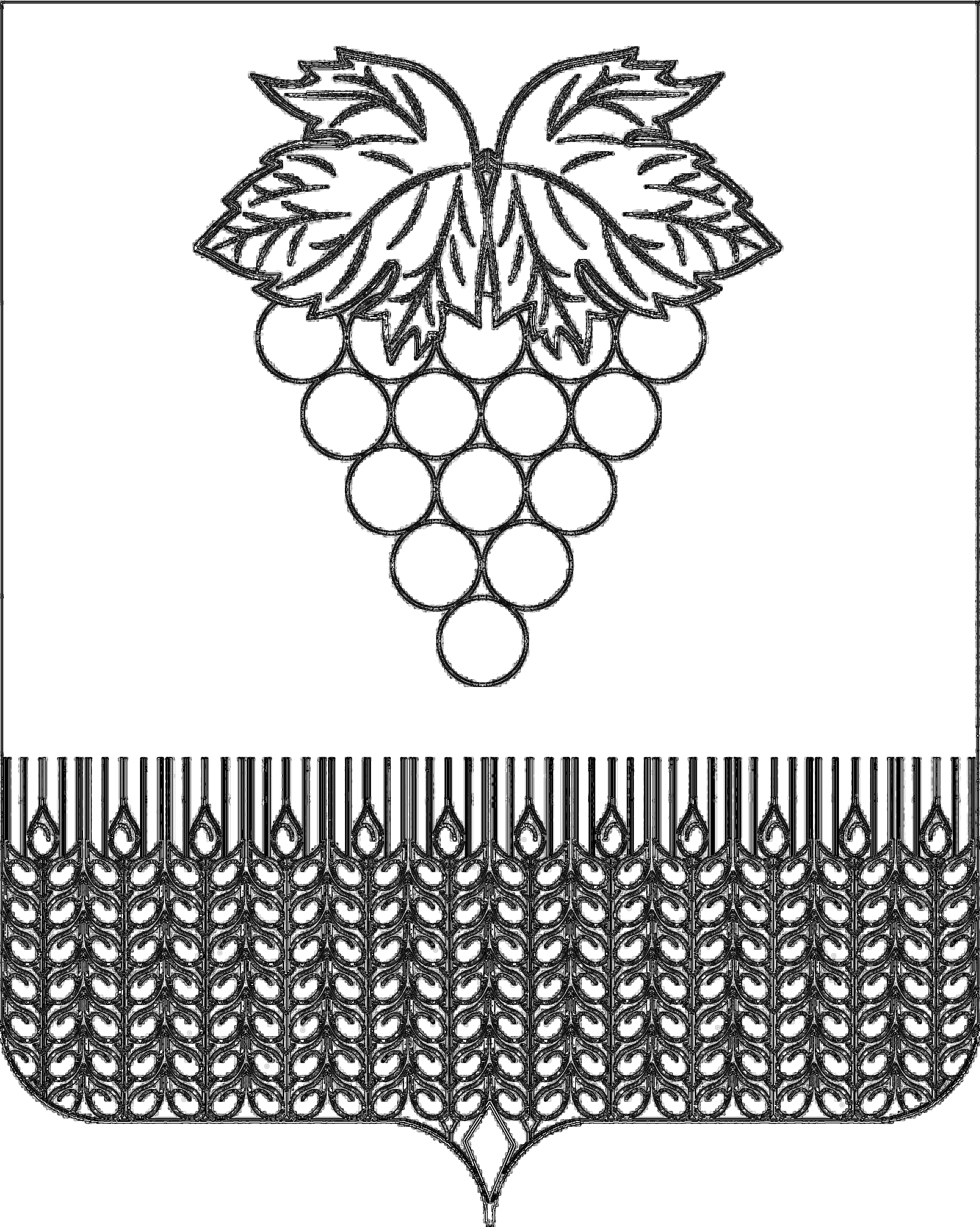 СОВЕТВЕРХНЕКУБАНСКОГО СЕЛЬСКОГО ПОСЕЛЕНИЯ НОВОКУБАНСКОГО РАЙОНАРЕШЕНИЕОб утверждении Правил формирования, ведения и обязательного опубликования Перечня муниципального имущества, свободного от прав третьих лиц (за исключением права хозяйственного ведения, права оперативного управления, а также имущественных прав субъектов малого и среднего предпринимательства), предназначенного для передачи во владение и (или) в пользование на долгосрочной основе субъектам малого и среднего предпринимательства и организациям, образующим инфраструктуру поддержки субъектов малого и среднего предпринимательства, физическим лицам, не являющимся индивидуальными предпринимателями и применяющим специальный налоговый режим «Налог на профессиональный доход»,  а также порядка и условий предоставления в аренду имуществаВ целях реализации государственной политики в области развития малого и среднего предпринимательства, в соответствии со статьей 18 Федерального закона от 24 июля 2007 года № 209-ФЗ "О развитии малого и среднего предпринимательства в Российской Федерации", Федеральным законом от 22 июля 2008 года № 159-ФЗ "Об особенностях отчуждения недвижимого имущества, находящегося в государственной собственности субъектов Российской Федерации или в муниципальной собственности и арендуемого субъектами малого и среднего предпринимательства, и о внесении изменений в отдельные законодательные акты Российской Федерации", руководствуясь уставом Верхнекубанского сельского поселения Новокубанского района,                               п о с т а н о в л я ю:1. Утвердить Правила формирования, ведения и обязательного опубликования Перечня муниципального имущества, свободного от прав третьих лиц (за исключением права хозяйственного ведения, права оперативного управления, а так же имущественных прав субъектов малого и среднего предпринимательства), предназначенного для предоставления во владение и (или) в пользование на долгосрочной основе субъектам малого и среднего предпринимательства и организациям, образующим инфраструктуру поддержки субъектов малого и среднего предпринимательства, физическим лицам, не являющимся индивидуальными предпринимателями и применяющим специальный налоговый режим «Налог на профессиональный доход», согласно приложению № 1.2. Утвердить Порядок и условия предоставления в аренду имущества (в том числе льготы для субъектов малого и среднего предпринимательства, занимающихся социально значимыми видами деятельности, иными установленными муниципальными программами (подпрограммами) приоритетными видами деятельности), включенного в перечень муниципального имущества, свободного от прав третьих лиц (за исключением права хозяйственного ведения, права оперативного управления, а так же имущественных прав субъектов малого и среднего предпринимательства),предназначенного для предоставления во владение и (или) в пользование субъектам малого и среднего предпринимательства и организациям, образующим инфраструктуру поддержки субъектов малого и среднего предпринимательства, физическим лицам, не являющимся индивидуальными предпринимателями и применяющим специальный налоговый режим «Налог на профессиональный доход», согласно приложению № 2.3. Ведущему специалисту администрации Верхнекубанского сельского поселения Новокубанского района (Перебейнос) опубликовать настоящее постановление в информационном бюллетене «Вестник Верхнекубанского сельского поселения Новокубанского района» и разместить на официальном сайте органов местного самоуправления в сети Интернет.4. Настоящее постановление вступает в силу со дня его официального опубликования в информационном бюллетене «Вестник Верхнекубанского сельского поселения Новокубанского района» и подлежит размещению на сайте администрации Верхнекубанского сельского поселения Новокубанского района.Глава Верхнекубанского  сельского  поселения Новокубанского района	   			                 А.В. БрежневПРИЛОЖЕНИЕ № 1УТВЕРЖДЕНЫпостановлением администрацииВерхнекубанского сельского поселенияНовокубанского районаот 01.06.2022 г  № 34 Правилаформирования, ведения и обязательного опубликования перечня муниципального имущества, свободного от прав третьих лиц(за исключением права хозяйственного ведения, права оперативного управления, а также имущественных прав субъектов малого и среднего предпринимательства), предназначенного для предоставления во владение и (или) в пользование  на долгосрочной основе субъектам малого и среднего предпринимательства и организациям, образующим инфраструктуру поддержки субъектов малого и среднего предпринимательства, физическим лицам, не являющимся индивидуальными предпринимателями и применяющим специальный налоговый режим «Налог на профессиональный доход»1. Настоящие Правила устанавливают порядок формирования, ведения (в том числе ежегодного дополнения) и обязательного опубликования Перечня муниципального имущества Верхнекубанского сельского поселения Новокубанского района (за исключением земельных участков, предназначенных для ведения личного подсобного хозяйства, огородничества, садоводства, индивидуального жилищного строительства), свободного от прав третьих лиц (за исключением права хозяйственного ведения, права оперативного управления, а также имущественных прав субъектов малого и среднего предпринимательства), предназначенного для предоставления его во владение и (или) пользование на долгосрочной основе (в том числе по льготным ставкам арендной платы) субъектами малого и среднего предпринимательства и организациям, образующим инфраструктуру поддержки субъектов малого и среднего предпринимательства, физическим лицам, не являющимся индивидуальными предпринимателями и применяющим специальный налоговый режим, предусмотренного частью 4 статьи 18 Федерального закона от 24 июля 2007 года № 209-ФЗ «О развитии малого и среднего предпринимательства в Российской Федерации» (далее соответственно – муниципальное имущество, Перечень), в целях предоставления муниципального имущества во владение и (или) в пользование на долгосрочной основе субъектам малого и среднего предпринимательства и организациям, образующим инфраструктуру поддержки субъектов малого и среднего предпринимательства, физическим лицам, не являющимся индивидуальными предпринимателями и применяющим специальный налоговый режим «Налог на профессиональный доход» (далее - субъекты малого и среднего предпринимательства). 2. Формирование и ведение Перечня осуществляется администрацией Верхнекубанского сельского поселения Новокубанского района (далее - Уполномоченный орган). Утверждение Перечня и внесение в него изменений производится правовым актом – постановлением администрации Верхнекубанского сельского поселения Новокубанского района.Включенное в Перечень имущество используется в целях предоставления его во  владение и (или) в пользование на долгосрочной основе (в том числе по льготным ставкам арендной платы) субъектам малого и среднего предпринимательства и организациям, образующим  инфраструктуру поддержки субъектов малого и среднего предпринимательства, а также может быть отчуждено на возмездной основе в собственность субъектов малого и среднего предпринимательства в соответствии с Федеральным законом от 22 июля 2008 года № 159-ФЗ «Об особенностях отчуждения недвижимого имущества, находящегося  в государственной и муниципальной собственности и арендуемого субъектами малого и среднего предпринимательства, и о внесении в отдельные законодательные акты Российской Федерации» и в случаях, указанных в подпунктах 6, 8 и 9 пункта 2 статьи 39.3 Земельного кодекса Российской Федерации. Эти перечни подлежат обязательному опубликованию в средствах массовой информации, а также размещению в информационно-телекоммуникационной сети «Интернет» на официальном сайте утвердивших их  органов местного самоуправления и (или) на официальных сайтах информационной поддержки субъектов малого и среднего предпринимательства. В указанный перечень не включаются земельные участки, предусмотренные подпунктами 1-10,13-15, 18 и 19 пункта 8 статьи 39.11 Земельного кодекса Российской Федерации, за исключением земельных участков, предназначенных для ведения личного подсобного хозяйства, огородничества, садоводства, индивидуального жилищного строительства,  предоставленных в аренду субъектам малого и среднего предпринимательства. 3. В перечень вносятся сведения о муниципальном имуществе, соответствующем следующим критериям:а) имущество свободно от прав третьих лиц (за исключением права хозяйственного ведения, права оперативного управления, а также имущественных прав субъектов малого и среднего предпринимательства);б)  в отношении муниципального имущества федеральными законами, законами Краснодарского края, муниципальными правовыми актами не установлен запрет на его передачу во временное владение и (или) пользование, в том числе в аренду на торгах или без проведения торгов;в) имущество не является объектом религиозного назначения;г) имущество не является объектом незавершенного строительства, объектом жилищного фонда или объектом сети инженерно-технического обеспечения, к которому подключен объект жилищного фонда;д) в отношении имущества не принято решение о предоставлении его иным лицам;е) имущество не подлежит приватизации в соответствии с программой приватизации муниципального имущества;ж) имущество не признано аварийным и подлежащим сносу или реконструкции.з) муниципальное движимое имущество не относится к имуществу, которое теряет свои натуральные свойства в процессе его использования (потребляемым вещам), к имуществу, срок службы которого составляет менее 5 лет или которое не подлежит предоставлению в аренду на срок 5 лет и более в соответствии с законодательством Российской Федерации;3.1. Муниципальное имущество, закреплённое на праве хозяйственного ведения или оперативного управления за муниципальным унитарным предприятием, на праве оперативного управления за муниципальным учреждением, по предложению указанных  предприятий или учреждения и с согласия органов местного самоуправления, уполномоченных на согласование сделки с соответствующим имуществом, может быть включено в перечень, указанный в пункте 2 настоящих Правил, в порядке установленном настоящими Правилами в целях предоставления такого  имущества во владение и (или) в пользование субъектам малого и среднего предпринимательства и организациям, образующим инфраструктуру поддержки субъектов малого и среднего предпринимательства.4. Внесение сведений о муниципальном имуществе в Перечень, а также исключение сведений о муниципальном имуществе из перечня осуществляются правовым актом – постановление администрации Верхнекубанского сельского поселения Новокубанского района не реже одного раза в год до 1 ноября текущего года на основе предложений федеральных органов исполнительной власти, органов государственной власти субъектов Российской Федерации, муниципальных унитарных предприятий, муниципальных учреждений, владеющих федеральным имуществом на праве хозяйственного ведения или оперативного управления, общероссийских некоммерческих организаций выражающих интересы субъектов малого и среднего предпринимательства, акционерного общества «Федеральная корпорация по развитию малого и среднего предпринимательства», организаций, образующих инфраструктуру поддержки субъектов малого и среднего предпринимательства, а также субъектов малого и среднего предпринимательства. 	В случае внесения изменений в реестр муниципального имущества в отношении муниципального имущества, включенного в перечень, Уполномоченный орган в течение 10 дней обеспечивает внесение соответствующих изменений в отношении муниципального имущества в перечень.5. Рассмотрение предложения, указанного в пункте 4 настоящих Правил, осуществляется Уполномоченным  органом в течение 30 календарных дней с даты его поступления. По результатам рассмотрения предложения принимается одно из следующих решений:а) о включении сведений о муниципальном имуществе, в отношении которого поступило предложение, в перечень с учетом критериев, установленных пунктом 3 настоящих порядка;б) об исключении сведений о муниципальном имуществе, в отношении которого поступило предложение, из перечня с учетом положений пунктов 7 и 8 настоящего Порядка;в) об отказе в учете предложения.6. В случае принятия администрацией Верхнекубанского сельского поселения Новокубанского района решения об отказе в учете предложения, указанного в пункте 4 настоящего Порядка, администрация Верхнекубанского сельского поселения Новокубанского района, в течение 5 рабочих дней со дня принятия решения об отказе, направляет лицу, представившему предложение, мотивированный ответ о невозможности включения сведений о муниципальном имуществе в перечень или исключения сведений о муниципальном имуществе из Перечня.7. Администрация Верхнекубанского сельского поселения Новокубанского района вправе исключить сведения о муниципальном имуществе из Перечня, если в течение 2 лет со дня включения сведений о муниципальном имуществе в перечень в отношении такого имущества от субъектов малого и среднего предпринимательства или организаций, образующих инфраструктуру поддержки субъектов малого и среднего предпринимательства в одном из следующих случаев:-  когда не поступило ни одной заявки на участие в аукционе (конкурсе) на право заключения договора, предусматривающего переход прав владения и (или) пользования в отношении муниципального имущества, в том числе на право заключения договора аренды земельного участка;- когда не поступило ни одного заявления о предоставлении муниципального имущества, в том числе земельного участка, в отношении которого заключение указанного договора может быть осуществлено без проведения аукциона (конкурса) в случаях, предусмотренных Федеральным законом "О защите конкуренции" или Земельным кодексом Российской Федерации.- когда муниципальное имущество, сведения о котором внесены в Перечень, перестало соответствовать критериям, установленным для включения имущества в Перечень. 8. Администрация Верхнекубанского сельского поселения Новокубанского района исключает сведения о муниципальном имуществе из Перечня в одном из следующих случаев:– в отношении муниципального имущества в установленном законодательством Российской Федерации порядке принято решение администрацией Верхнекубанского сельского поселения Новокубанского района о его использовании для муниципальных нужд либо для иных целей;– право муниципальной собственности на имущество прекращено по решению суда или ином установленном законом порядке.9. Сведения об утвержденном Перечне муниципального имущества, указанного в пункте 3 настоящего Порядка об изменениях, внесенных  в Перечень, подлежат представлению в корпорацию развития малого и среднего предпринимательства в целях проведения мониторинга в соответствии с частью 5 статьи 16 Федерального закона от 24 июля 2007 года № 209-ФЗ «О развитии малого и среднего предпринимательства в Российской Федерации»  Состав указанных сведений, сроки, порядок и форма их представления установлены приказом Министерства экономического развития РФ  от 20 апреля 2016 года № 264 «Об утверждении Порядка представления сведений об утвержденных перечнях государственного имущества и муниципального имущества, указанных в части 4 статьи 18 Федерального закона «О развитии малого и среднего предпринимательства в Российской Федерации», а также об изменениях, внесенных в такие перечни, в акционерное общество «Федеральная корпорация по развитию малого и среднего предпринимательства», формы представления и состава таких сведений».10. Сведения о муниципальном имуществе группируются в перечне по видам имущества (недвижимое имущество (в том числе единый недвижимый комплекс), земельные участки, движимое имущество). В отношении муниципального имущества, закрепленного за муниципальными унитарным предприятием и муниципальными учреждением, в перечне указывается наименование такого предприятия или учреждения и адрес для направления предложений о заключении договора аренды.11. Ведение Перечня осуществляется Уполномоченным органом в электронной форме.12. Перечень и внесенные в него изменения подлежат:– обязательному опубликованию в средствах массовой информации – в течение 10 рабочих дней со дня утверждения;– размещению на официальном сайте администрации Верхнекубанского сельского поселения Новокубанского района в информационно-телекоммуникационной сети «Интернет» (в том числе в форме открытых данных) – в течение 3 рабочих дней со дня утверждения.Глава Верхнекубанского  сельского  поселения Новокубанского района	   			                   А.В. БрежневПРИЛОЖЕНИЕ № 2УТВЕРЖДЕНпостановлением администрацииВерхнекубанского сельского поселенияНовокубанского районаОт 01.06.2022 г  № 34 Порядоки условия предоставления в аренду имущества (в том числе льготы для субъектов малого и среднего предпринимательства, являющихся сельскохозяйственными кооперативами или занимающихся социально значимыми видами деятельности, иными установленными муниципальными программами (подпрограммами) приоритетными видами деятельности), включенного в перечень муниципального имущества, свободного от прав третьих лиц (за исключением права хозяйственного ведения, права оперативного управления, а так же имущественных прав субъектов малого и среднего предпринимательства), предназначенного для предоставления во владение и (или) в пользование субъектам малого и среднего предпринимательства и организациям, образующим инфраструктуру поддержки субъектов малого и среднего предпринимательства, физическим лицам, не являющимся индивидуальными предпринимателями и применяющим специальный налоговый режим «Налог на профессиональный доход» 1. Общие положения1.1. Настоящий порядок разработан в соответствии с Федеральным законом от 24 июля 2007 года № 209-ФЗ «О развитии малого и среднего предпринимательства в Российской Федерации», Федеральным законом от 6 октября 2003 года № 131-ФЗ «Об общих принципах организации местного самоуправления в Российской Федерации», Федеральным законом от 26 июля 2006 года № 135-ФЗ «О защите конкуренции» и определяет процедуру и условия предоставления в аренду (в том числе льготы для субъектов малого и среднего предпринимательства, физическим лицам, не являющимся индивидуальными предпринимателями и применяющим специальный налоговый режим «Налог на профессиональный доход» (далее - субъекты малого и среднего предпринимательства), сельскохозяйственными кооперативами или занимающихся социально значимыми видами деятельности, иными установленными муниципальными программами (подпрограммами) приоритетными видами деятельности), включенного в перечень муниципального имущества, свободного от прав третьих лиц (за исключением права хозяйственного ведения, права оперативного управления, а так же имущественных прав субъектов малого и среднего предпринимательства), предназначенного для предоставления во владение и (или) в пользование субъектам малого и среднего предпринимательства и организациям, образующим инфраструктуру поддержки субъектов малого и среднего предпринимательства (далее - перечень).1.2. Арендаторами имущества, включенного в перечень муниципального имущества, предназначенного для предоставления в аренду субъектам малого и среднего предпринимательства, могут быть:а) субъекты малого и среднего предпринимательства, отвечающие критериям отнесения к числу субъектов малого и среднего предпринимательства в соответствии с Федеральным законом от 24 июля 2007 года № 209-ФЗ «О развитии малого и среднего предпринимательства в Российской Федерации».б) организации, образующие инфраструктуру поддержки малого и среднего предпринимательства и осуществляющие деятельность в соответствии с Федеральным законом от 24 июля 2007 года № 209-ФЗ «О развитии малого и среднего предпринимательства в Российской Федерации»в) физические лица, не являющиеся индивидуальными предпринимателями и применяющие специальный налоговый режим «Налог на профессиональный доход».1.3. Заключение договоров аренды имущества, включенного в перечень, может быть осуществлено только по результатам проведения конкурсов или аукционов на право заключения договора аренды, за исключением предоставления указанного права на такое имущество в порядке, установленном Федеральным законом от 26 июля 2006 года № 135-ФЗ                   «О защите конкуренции».1.4. Срок, на который заключаются договоры в отношении имущества, включенного в перечень, должен составлять не менее чем пять лет. Срок договора может быть уменьшен на основании поданного до заключения такого договора заявления лица, приобретающего права владения и (или) пользования. Максимальный срок предоставления бизнес-инкубаторами муниципального имущества в аренду (субаренду) субъектам малого и среднего предпринимательства не должен превышать три года.1.5. Использование имущества, включенного в перечень, не по целевому назначению не допускается.2. Порядок предоставления в аренду муниципального имущества2.1. Проведение торгов на право заключения договоров аренды осуществляется в соответствии с Приказом Федеральной антимонопольной службы Российской Федерации от 10 февраля 2010 года № 67 «О порядке проведения конкурсов или аукционов на право заключения договоров аренды, договоров безвозмездного пользования, договоров доверительного управления имуществом, иных договоров, предусматривающих переход прав владения и (или) пользования в отношении государственного или муниципального имущества, и перечне видов имущества, в отношении которого заключение указанных договоров может осуществляться путем проведения торгов в форме конкурса».2.2. Принятие решений об организации и проведении торгов (конкурсов, аукционов) на право заключения договоров принимается администрацией Верхнекубанского сельского поселения Новокубанского района по согласованию с Советом Верхнекубанского сельского поселения Новокубанского района. Заключение, изменение, расторжение договоров аренды имущества, включенного в перечень, контроль за использованием имущества и поступлением арендной платы осуществляется администрацией Верхнекубанского сельского поселения Новокубанского района.2.3. Для принятия решения об организации и проведении торгов (конкурсов, аукционов) на право заключения договора аренды имущества, включенного в перечень, субъект малого или среднего предпринимательства (организация, образующая инфраструктуру малого и среднего предпринимательства) представляет в администрацию Верхнекубанского сельского поселения Новокубанского района следующие документы:1) заявление о предоставлении в аренду конкретного объекта муниципального имущества Верхнекубанского сельского поселения Новокубанского района в письменном виде с указанием наименования заявителя, его юридического адреса, почтового адреса, по которому должен быть направлен ответ, даты, срока договора;2) документы, подтверждающие принадлежность заявителя к категории субъектов малого и среднего предпринимательства или организаций, образующих инфраструктуру малого и среднего предпринимательства, в соответствии с Федеральным законом от 24 июля 2007 года № 209-ФЗ «О развитии малого и среднего предпринимательства в Российской Федерации».2.4. Администрация Верхнекубанского сельского поселения Новокубанского района в течение тридцати дней со дня поступления заявления принимает решение об организации и проведении торгов (конкурса, аукциона) на право заключения договора аренды объекта, включенного в перечень, либо об отказе.Основанием для отказа в организации и проведении торгов на право заключения договора аренды имущества, включенного в перечень, является несоответствие заявителя условиям отнесения к категории субъектов малого и среднего предпринимательства (организаций, образующих инфраструктуру малого и среднего предпринимательства), установленным Федеральным законом от 24 июля 2007 года № 209-ФЗ «О развитии малого и среднего предпринимательства в Российской Федерации».О принятом решении, об организации и проведении торгов, либо об отказе в организации и проведении торгов на право заключения договора аренды имущества, включенного в перечень, заявитель уведомляется администрацией Верхнекубанского сельского поселения Новокубанского района в течение тридцати дней.2.5. В течение тридцати дней со дня принятия решения об организации и проведении торгов (конкурса, аукциона) администрация Верхнекубанского сельского поселения Новокубанского района разрабатывает, утверждает и размещает на официальном сайте торгов Российской Федерации для размещения информации о проведении торгов (www.torgi.gov.ru) в сети "Интернет" извещение о проведении торгов (конкурса, аукциона).3. Условия предоставления в аренду муниципального имущества3.1. Начальный размер арендной платы за использование имущества, включенного в перечень, определяется на основании отчета независимого оценщика, составленного в соответствии с Федеральным законом от 29 июля 1998 № 135-ФЗ «Об оценочной деятельности в Российской Федерации» и равен рыночной стоимости арендной платы имущества.3.2. Субъектам малого и среднего предпринимательства, занимающимся социально значимыми и приоритетными видами деятельности и организациям, образующим инфраструктуру поддержки субъектов малого и среднего предпринимательства, использующим имущество (за исключением земельных участков, предназначенных для ведения личного подсобного хозяйства, огородничества, садоводства, индивидуального жилищного строительства), включенное в перечень, устанавливаются льготные ставки арендной платы:1) 40% от размера арендной платы, предложенной при участии в торгах субъекта малого и среднего предпринимательства, занимающегося социально значимыми и приоритетными видами деятельности, признанным победителем торгов;2) 50% от размера арендной платы, в случае предоставления имущества, включенного в перечень в порядке, установленном главой 5 Федерального закона от 26 июля 2006 года № 135-ФЗ «О защите конкуренции». 3.3. К субъектам малого и среднего предпринимательства занимающимся социально значимыми и приоритетными видами деятельности, относятся следующие категории:1) реализующие инновационные проекты по созданию новых и обновлению существующих производств на базе инновационных технологий;2) реализующие проекты в сфере импортозамещения;3) занимающиеся производством, переработкой и сбытом сельскохозяйственной продукции;4) начинающие новый бизнес по направлениям деятельности по которым оказывается государственная и муниципальная поддержка;5) организации, образующие инфраструктуру поддержки субъектов малого и среднего предпринимательства.3.8. Льготы по арендной плате не применяются, и арендная плата рассчитывается и взыскивается в полном объеме:а) с того дня, с которого деятельность арендатора перестала соответствовать установленным требованиям,б) если арендатор пользуется не всей площадью арендуемого недвижимого имущества или не в полном объеме арендуемым движимым имуществом под выбранный социально значимый вид деятельности.Оплата недвижимого имущества, находящегося в муниципальной собственности и приобретаемого субъектами малого и среднего предпринимательства при реализации преимущественного права на приобретение арендуемого имущества, осуществляется единовременно или в рассрочку посредством ежемесячных или ежеквартальных выплат в равных долях. Срок рассрочки оплаты такого имущества при реализации преимущественного права на его приобретение устанавливается равный пяти годам со дня заключения договора купли продажи.Право выбора порядка оплаты (единовременно или в рассрочку) приобретаемого арендуемого имущества, а также срока рассрочки в установленных в соответствии с настоящим пунктом пределах, принадлежит субъекту малого или среднего предпринимательства при реализации преимущественного права на приобретение арендуемого имущества. Глава Верхнекубанского сельского поселенияНовокубанского района                                                                    А.В. Брежнев  Информационный бюллетень «Вестник Верхнекубанского сельского поселения Новокубанского района»№ 10 от 03.06.2022  годаУчредитель: Совет Верхнекубанского сельского поселения Новокубанского районаот   01.06.2022   г             №  34х. Кировах. КироваИнформационный бюллетень «Вестник Верхнекубанского сельского поселения Новокубанского района»Адрес редакции-издателя:352216, Краснодарский край, Новокубанский район,х. Кирова, ул.Заводская, 21Главный редактор  А.В. Брежнев Номер подписан к печати 02.06.2022 г   16-00Тираж 20 экземпляровДата выхода бюллетеня03.06.2022   г.Распространяется бесплатно